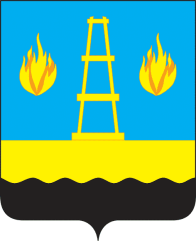 АДМИНИСТРАЦИЯ
городского округа Отрадный
Самарской областиПОСТАНОВЛЕНИЕ  От  29.05.2018   № 649О внесении изменений в муниципальную программу «Благоустройство территории городского округа Отрадный Самарской области на 2016-2018 годы»В целях обеспечения эффективности и результативности расходования бюджетных средств в 2018 году путем отражения обозначенных расходных обязательств в рамках муниципальной программы Администрация городского округа ПОСТАНОВЛЯЕТ:1. Внести в муниципальную программу «Благоустройство территории городского округа Отрадный Самарской области на 2016-2018 годы», утвержденную постановлением Администрации городского округа Отрадный Самарской области от 11.08.2015 №1238, (далее - Программа) следующие изменения:1.1. В паспорте Программы: 1.1.1. Раздел «Объемы и источники финансирования программных мероприятий» изложить в новой редакции:1.2. В разделе 3 «Целевые показатели Программы»:1.2.1. Дополнить строками 1.12, 1.13, следующего содержания:1.2.2. Строку 2.4 изложить в новой редакции:1.2.3. Строку 7.15 изложить в новой редакции:1.2.3. Дополнить строкой 7.19 следующего содержания: 1.3. Раздел 5 Программы «Обоснование ресурсного обеспечения программы» изложить в новой редакции:          «Общий объем финансирования Программы на 2016-2018 гг. составляет  200 537,59 тыс.рублей,  в том числе:2016 год – 61 918,37 тыс.руб.2017 год – 67 397,22  тыс.руб.2018 год –71 222,0 тыс.руб., в том числе средства благотворительных пожертвований - 226,68 тыс.руб.Заказчиком Программы является Администрация городского округа Отрадный. Финансирование Программы осуществляется за счет местного бюджета. При включении дополнительных мероприятий в рамках областных программ возможно финансирование из областного бюджета. Планируемые объемы финансирования на реализацию мероприятий на 2016 - 2018 годы могут быть уточнены при формировании бюджета города на соответствующий финансовый год.».1.4.  В Приложении 2 к Программе:1.4.1. В разделе «2018 год» внести следующие изменения:1.4.1.1. В строке 1 сумму «1500,0» заменить суммой «1464,0».1.4.1.2. В строке 4 сумму «200,0» заменить суммой «137,0».1.4.1.3. В строке 8 сумму «1049,0» заменить суммой «1413,0».1.4.1.4. В строке 11 сумму «13125,0» заменить суммой «12375,0».1.4.1.5. Дополнить строками 16, 17, 18 следующего содержания:1.4.2. Строку «ИТОГО» изложить в новой редакции:          1.5. В Приложении 4 к Программе:            1.5.1. В разделе 2 строку 2.1 изложить в новой редакции:          1.5.2. В разделе 7 строку 7.4  изложить в новой редакции:1.5.3. В разделе 7 строку 7.12  изложить в новой редакции:          1.5.4. В разделе 7 строку 7.21  изложить в новой редакции:1.5.5. Раздел 7 дополнить строкой 7.23 следующего содержания:1.5.6. Раздел 7 дополнить строкой 7.24 следующего содержания: 1.5.7. Раздел 7 дополнить строкой 7.25 следующего содержания:1.5.8. Строку «ВСЕГО» изложить в новой редакции:1.5.9. Раздел «Распределение средств бюджета городского округа, выделяемых на реализацию программы (тыс.руб.)» изложить в следующей редакции:2. Опубликовать настоящее постановление  в газете «Рабочая трибуна» и разместить на официальном сайте органов местного самоуправления  городского округа Отрадный в сети Интернет.Глава городского округа Отрадный                                                   А.В.Бугаков              Самарской области«ОБЪЕМЫ И ИСТОЧНИКИ ФИНАНСИРОВАНИЯ ПРОГРАММНЫХ МЕРОПРИЯТИЙОбщий объем финансирования Программы составляет: в 2016 – 2018 годах – 200 537,59 тыс.рублей,  в том числе:Бюджет городского округа:2016 год  –  61 918,37 тыс.руб.2017 год  – 67 397,22 тыс.руб.2018 год  – 69 438,68 тыс.руб., в том числе средства благотворительных пожертвований-226,68 тыс.руб.; Областной бюджет:2016 год - 0 тыс.руб.;2017год - 0 тыс.руб.;2018год – 1 783,32 тыс.руб.;Средства  местного бюджета – 198 754,27 тыс. руб., средства областного бюджета – 1 783,32 тыс. руб.Объемы финансирования, предусмотренные настоящей Программой, носят ориентировочный характер и подлежат ежегодной корректировке в соответствии с решением Думы городского округа Отрадный «Об утверждении бюджета на соответствующий год»«1.12.Протяженность сетей уличного освещениям04373,34373,3 1.13.Ремонт смотровых колодцев ливневой канализациишт.033» «2.4.Количество дворов, в которые завезен плодородный грунтединиц04949» «7.15.Объем завезенного плодородного грунта на придомовые территории городского округатонн300330630» «1.19.Акарицидная обработка  сквера «Солдатские письма»кв.м.060 00060 000»«16.Техническое обслуживание уличного освещения450,00КУМИ 17.Ремонт смотровых колодцев ливневой канализации  399,00Управление ЖКХ и ОН18.Акарицидная обработка  сквера «Солдатские письма»36,00Управление ЖКХ и ОН»«ИТОГО:37 997,0»«2.1.Опиловка аварийных и сухостойных деревьев на внутриквартальных территорияхУправление ЖКХ и ОН2017-2018 годы 500,01464,01964,0Количество спиленных деревьев   на внутриквартальных территориях,ед.»«7.4.Выполнение работ по содержанию кладбищУправление ЖКХ и ОН2017-2018 годы 1290,01413,02703,0Зимнее и летнее содержание кладбищ»«7.12.Завоз плодородного грунта на придомовые территории городского округаУправление ЖКХ и ОН2017-2018 годы200,0137,0Количество придомовых территорий городского округа, на которые завезен плодородный грунт, 49 ед.;Объем завезенного плодородного грунта на придомовые территории городского округа, 330 тонн.»«7.21.Приобретение техники для содержания городской территорииКУМИ2017-2018 годы12375,012375,0 -»«7.23.Ремонт смотровых колодцев ливневой канализации  Управление ЖКХ и ОН2017-2018 годы399,0399,0 Количество смотровых колодцев ливневой канализации - 3 шт.»«7.24.Техническое обслуживание уличного освещенияКУМИ2017-2018 годы450,0450,0 Протяженность сетей уличного освещения -4373,6 м.»«7.25.Акарицидная обработка  сквера «Солдатские письма»Управление ЖКХ и ОН2017-2018 годы36,036,0 Площадь обрабатываемой территории в сквере «Солдатские письма» - 60 000 кв.м»«ВСЕГО2017-2018 годы67 397,2271 222,0138 619,22»«Получатель средств2017год2018годВсегоУправление по социальной политике Администрации городского округа Отрадный200,00200,00400,00Управление ЖКХ и ОН городского округа Отрадный56264,2055194,0111458,2Управление капитального строительства Администрации городского округа Отрадный10 933,023003,013936,02КУМИ12825,012825,0ИТОГО67 397,2271 222,0138 619,22»